Кроссворд  с ответами на тему «Цветы - цветочки»По горизонтали:2. Пробивается росток,Удивительный цветок.Из-под снега вырастает,Солнце глянет — расцветает.4. Эй, звоночек, синий цвет,С языком, а звону нет.7. Вот шершавый стебелек,В середине — уголек.Лепестки блестят, как лак,Распустился красный ...8. Ветка в грозди разодетаФиолетового цвета —Это в майский теплый день Расцвела в саду ...9. На поле у рекиГордо держат стебельки,Как фарфоровые чашки, Белоснежные ...По вертикали:1. В синем море островок, Путь до острова далек.А на нем растет цветок — Синий-синий ...3. Лик пахучий,А хвост колючий.5. Я травянистое растениеС цветком сиреневого цвета.Но переставьте ударение —И превращаюсь я в конфету.6. Беленькие горошкиНа зеленой ножке.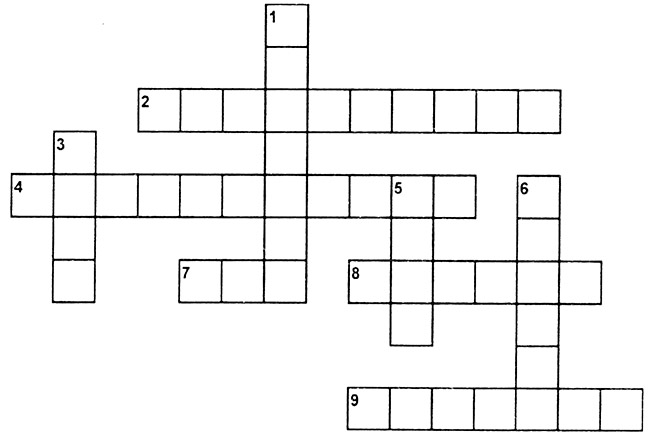 Ответы.По горизонтали: 2. Подснежник. 4. Колокольчик. 7. Мак. 8. Сирень. 9. Ромашка.По вертикали: 1. Василек. 3. Роза. 5. Ирис. 6. Ландыш